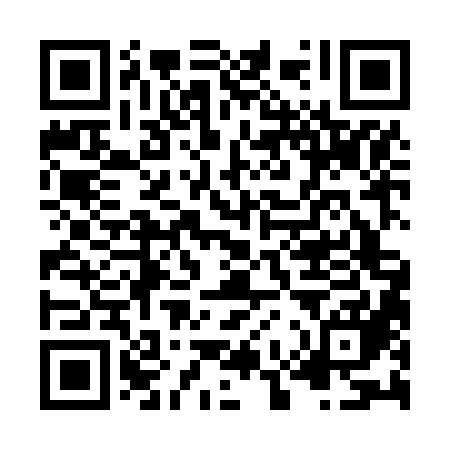 Ramadan times for Alice Springs, AustraliaMon 11 Mar 2024 - Wed 10 Apr 2024High Latitude Method: NonePrayer Calculation Method: Muslim World LeagueAsar Calculation Method: ShafiPrayer times provided by https://www.salahtimes.comDateDayFajrSuhurSunriseDhuhrAsrIftarMaghribIsha11Mon5:195:196:3412:454:126:546:548:0612Tue5:195:196:3512:444:116:536:538:0413Wed5:205:206:3512:444:116:526:528:0314Thu5:205:206:3612:444:106:516:518:0215Fri5:215:216:3612:434:106:506:508:0116Sat5:215:216:3712:434:106:496:498:0017Sun5:225:226:3712:434:096:486:487:5918Mon5:225:226:3712:434:096:476:477:5819Tue5:225:226:3812:424:086:466:467:5720Wed5:235:236:3812:424:086:456:457:5621Thu5:235:236:3912:424:076:446:447:5522Fri5:245:246:3912:414:076:436:437:5423Sat5:245:246:3912:414:066:426:427:5324Sun5:255:256:4012:414:066:416:417:5225Mon5:255:256:4012:404:056:406:407:5126Tue5:255:256:4112:404:056:396:397:5027Wed5:265:266:4112:404:046:386:387:4928Thu5:265:266:4112:404:046:376:377:4829Fri5:275:276:4212:394:036:366:367:4730Sat5:275:276:4212:394:026:356:357:4631Sun5:275:276:4312:394:026:346:347:451Mon5:285:286:4312:384:016:346:347:442Tue5:285:286:4312:384:016:336:337:433Wed5:295:296:4412:384:006:326:327:424Thu5:295:296:4412:374:006:316:317:415Fri5:295:296:4412:373:596:306:307:406Sat5:305:306:4512:373:586:296:297:397Sun5:305:306:4512:373:586:286:287:398Mon5:305:306:4612:363:576:276:277:389Tue5:315:316:4612:363:576:266:267:3710Wed5:315:316:4612:363:566:256:257:36